Сопроводительная программапередвижной выставки«Лагерь смерти Тростенец: история и память»  Выставка работает с 20 апреля по 14 мая в здании филиала «Молодечненский государственный политехнический колледж» УО РИПО по адресу: ул. Машерова, 19. Вход бесплатный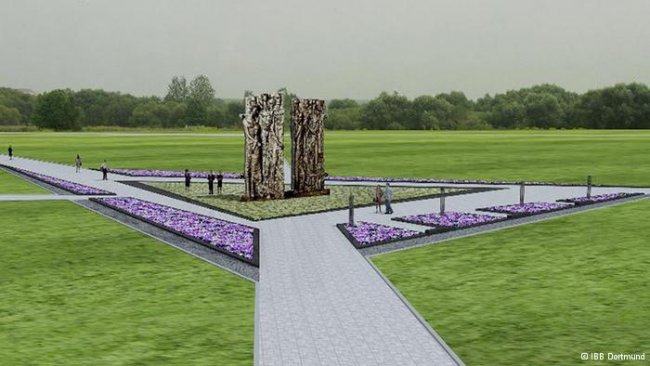 Мемориальный комплекс «Тростенец»«Врата памяти»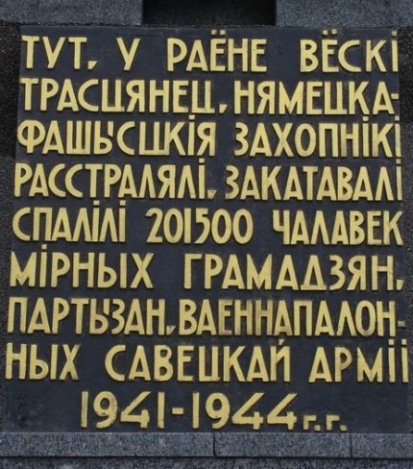 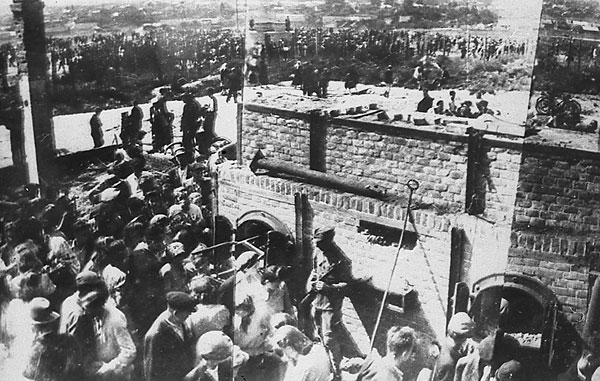 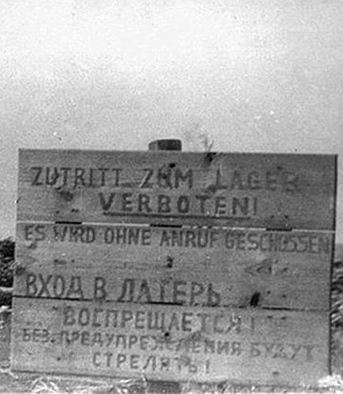 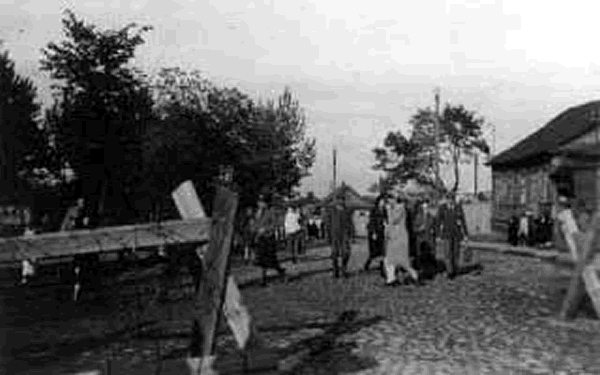 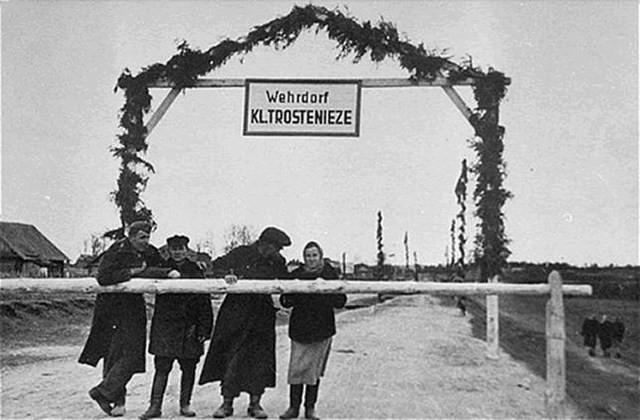 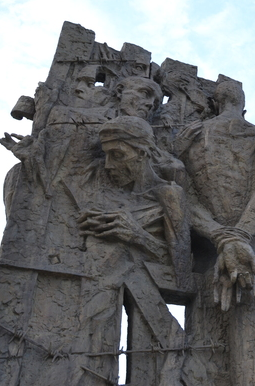 Память о Холокосте необходима, чтобы наши дети никогда не были  жертвами, палачами или равнодушными наблюдателями.И. Бауэр20 апреля  (четверг) 2017 года20 апреля  (четверг) 2017 года14.00Открытие выставки «Лагерь смерти Тростенец: история и память»  на базе  филиала  «Молодечненский государственный политехнический колледж» УО РИПО по адресу ул. Машерова, 19; актовый зал. По приглашениям.26 апреля  (среда) 2017 года26 апреля  (среда) 2017 года11.00 - 16.00Методический семинар для педагогических работников профессионального и общего среднего образования «Формирование медиа- и информационной культуры посредством визуализации исторических знаний на примере выставки «Лагерь смерти Тростенец: история и память».        В рамках семинара пройдёт обмен опытом работы по вопросам организации работы с учащимися по данной тематике, будет организована экскурсия для его участников по ознакомлению с экспозицией выставки.27.04 – 04.05  2017 года27.04 – 04.05  2017 годаИнтерактивные занятия для учащихся филиала МГПК УО РИПО членов объединения по интересам «Музейное дело» с использованием материалов выставки.03 мая  (понедельник) 2017 года03 мая  (понедельник) 2017 года14.00  Литературно-музыкальная композиция  «Памяти жертв Холокоста».11 мая  (четверг) 2017 года11 мая  (четверг) 2017 года11.00 - 15.00Научно-практическая конференция «Локальная живая память»  по результатам          исследовательской работы учащихся.        Главной задачей конференции является стимулирование поиска имён неизвестных жертв, введение их в образовательную деятельность. Участники конференции представят  исследовательские проекты об истории своих семей,  соседей, знакомых: белорусов, евреев, цыган и других национальностей, неизвестны жертв Великой Отечественной войны.Мероприятия по предварительной заявке:Мероприятия по предварительной заявке:В период с 20 апреля по 14 мая  2017 года для  учащихся и педагогов учреждений общего среднего и профессионального образования г. Молодечно и Молодечненского района будут организованы экскурсии по выставке «Лагерь смерти  Тростенец: история и память».В период с 24 апреля по 14 мая  2017 года для учащихся учреждений общего среднего и профессионального образования организуются публичные встречи с живыми свидетелями – узниками фашизма, членами ОО «Белорусская ассоциация бывших малолетних узников фашизма».В период с 20 апреля по 14 мая  2017 года для  учащихся и педагогов учреждений общего среднего и профессионального образования г. Молодечно и Молодечненского района будут организованы экскурсии по выставке «Лагерь смерти  Тростенец: история и память».В период с 24 апреля по 14 мая  2017 года для учащихся учреждений общего среднего и профессионального образования организуются публичные встречи с живыми свидетелями – узниками фашизма, членами ОО «Белорусская ассоциация бывших малолетних узников фашизма».